AKU «IO_NR»«NAVN»BOLIGNUMMER «BOLIGNR»«ADRESSE»«POSTNR»  «POSTSTED»Oslo, «DATO»Saksbehandler: Arnhild TorsteinsenE-post: aku@ssb.no Telefon 62 88 56 08 (kl. 9.00 – 21.00)Vi vil intervjue deg om arbeid og arbeidsledighetEn av våre intervjuere vil om kort tid ringe deg for å stille deg noen spørsmål om din tilknytning til arbeidsmarkedet. Uansett om du for tiden jobber eller ikke, er vi interessert i dine svar. Du er én av 24 000 personer som er trukket tilfeldig fra folkeregisteret til å delta i arbeidskraftundersøkelsen. Alle i din familie som bor i din husholdning og er 15 år eller eldre, vil bli intervjuet. Alle deltar åtte ganger i løpet av to år. Grunnen til at vi tar kontakt så mange ganger, er at vi skal kunne måle hvordan arbeidsmarkedet endrer seg. Intervjuet tar i gjennomsnitt ti minutter første gang, mens det for de neste gangene tar rundt 3-4 minutter.Undersøkelsen følger et utvalg av hele befolkningen over tid og gir viktig informasjon om blant annet sysselsetting og arbeidsledighet. Resultatene er nødvendige for å forstå utviklingen i arbeidsmarkedet og hvordan den påvirker norsk økonomi. Lignende undersøkelser gjennomføres i andre land, og gjør at vi kan se det norske arbeidsmarkedet i sammenheng med for eksempel Norden og EU. Informasjonen fra arbeidskraftundersøkelsen blir så mye brukt og er ansett som så viktig at alle er pliktige til å svare. Undersøkelsen blir gjennomført med hjemmel i statistikkloven av 16. juni 1989. Statistisk sentralbyrås medarbeidere har taushetsplikt. Du kan lese mer om undersøkelsen og hvordan du deltar på ssb.no/arbeidskraft.Du kan også ringe 62 88 56 08 eller sende e-post til aku@ssb.no for å avtale når det passer best at vi skal ringe deg. På forhånd takk!Med vennlig hilsen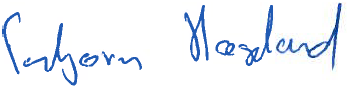 Torbjørn Hægeland	Bengt Oscar Lagerstrømfungerende administrerende direktør	seksjonssjefAKU «IO_NR»«NAVN»BOLIGNUMMER «BOLIGNR»«ADRESSE»«POSTNR»  «POSTSTED»Oslo, «DATO»Saksbehandlar: Arnhild TorsteinsenE-post: aku@ssb.no Telefon 62 88 56 08 (kl. 9.00 - 21.00)Vi vil intervjue deg om arbeid og arbeidsløyseEin av intervjuarane våre vil om kort tid ringje deg for å stille deg nokre spørsmål om tilknytinga di til arbeidsmarknaden. Uansett om du for tida jobbar eller ikkje, er vi interesserte i svara dine. Du er éin av 24 000 personar som er trekt ut tilfeldig frå folkeregisteret til å delta i arbeidskraftundersøkinga. Alle i familien din som bur i hushaldet ditt og er 15 år eller eldre, vil bli intervjua. Alle deltek åtte gonger i løpet av to år. Grunnen til at vi tek kontakt så mange gonger, er at vi skal kunne måle korleis arbeidsmarknaden endrar seg. Intervjuet tek i gjennomsnitt ti minutt første gongen, medan det for dei neste gongane tek rundt 3-4 minutt.Undersøkinga følgjer eit utval av heile befolkninga over tid og gir viktig informasjon om blant anna sysselsetjing og arbeidsløyse. Resultata er nødvendige for å forstå utviklinga i arbeidsmarknaden og korleis den påverkar norsk økonomi. Liknande undersøkingar blir gjennomførte i andre land, og gjer at vi kan sjå den norske arbeidsmarknaden i samanheng med for eksempel Norden og EU. Informasjonen frå arbeidskraftundersøkinga blir så mykje brukt og er rekna som så viktig at alle er pliktige til å svare. Undersøkinga blir gjennomført med heimel i statistikkloven av 16. juni 1989. Statistisk sentralbyrås medarbeidarar har teieplikt. Du kan lese meir om undersøkinga og korleis du deltek på ssb.no/arbeidskraft.Du kan også ringje 62 88 56 08 eller sende e-post til aku@ssb.no for å avtale når det passar best at vi skal ringje deg. På førehand takk!Med venleg helsingTorbjørn Hægeland	Bengt Oscar Lagerstrømadministrerande direktør	seksjonssjef